Psykiatripris til forsker Silje SkredeUnder Psykiatriveka 2016 i Trondheim ble forsker Silje Skrede fra Universitetet i Bergen og Haukeland universitetssykehus tildelt årets forskningspris, basert på foredraget "Olanzpin aktiverer uttrykk av lipidgener - bare et problem?". Prisen på kr. 10.000 ble delt ut under årsmøtet i Norsk psykiatrisk forening den 9.mars. Innlegget omhandlet resultater fra dyrestudier av metabolske bivirkninger av antipsykotiske medikamenter, der Skrede gjennom mange år har fokusert på hvilke mekanismer som ligger bak vektøkning og lipidforstyrrelser hos pasienter med schizofreni. I juryens begrunnelse ble det lagt spesiell vekt på hennes evne til formidling av resultater fra preklinisk forskning til kolleger med klinisk bakgrunn. Skrede er tilknyttet Dr. Einar Martens forskningsgruppe for biologisk psykiatri og Norwegian Center for Mental Disorders Research (NORMENT SFF) – KG Jebsen Senter for Psykoseforskning ved Klinisk institutt 2, Universitetet i Bergen, og Senter for medisinsk genetikk og molekylærmedisin, Haukeland universitetssykehus.Kontaktinformasjon:Silje Skrede e-post silje.skrede@uib.noLenker:http://www.psykiatriveka.no/http://www.med.uio.no/norment/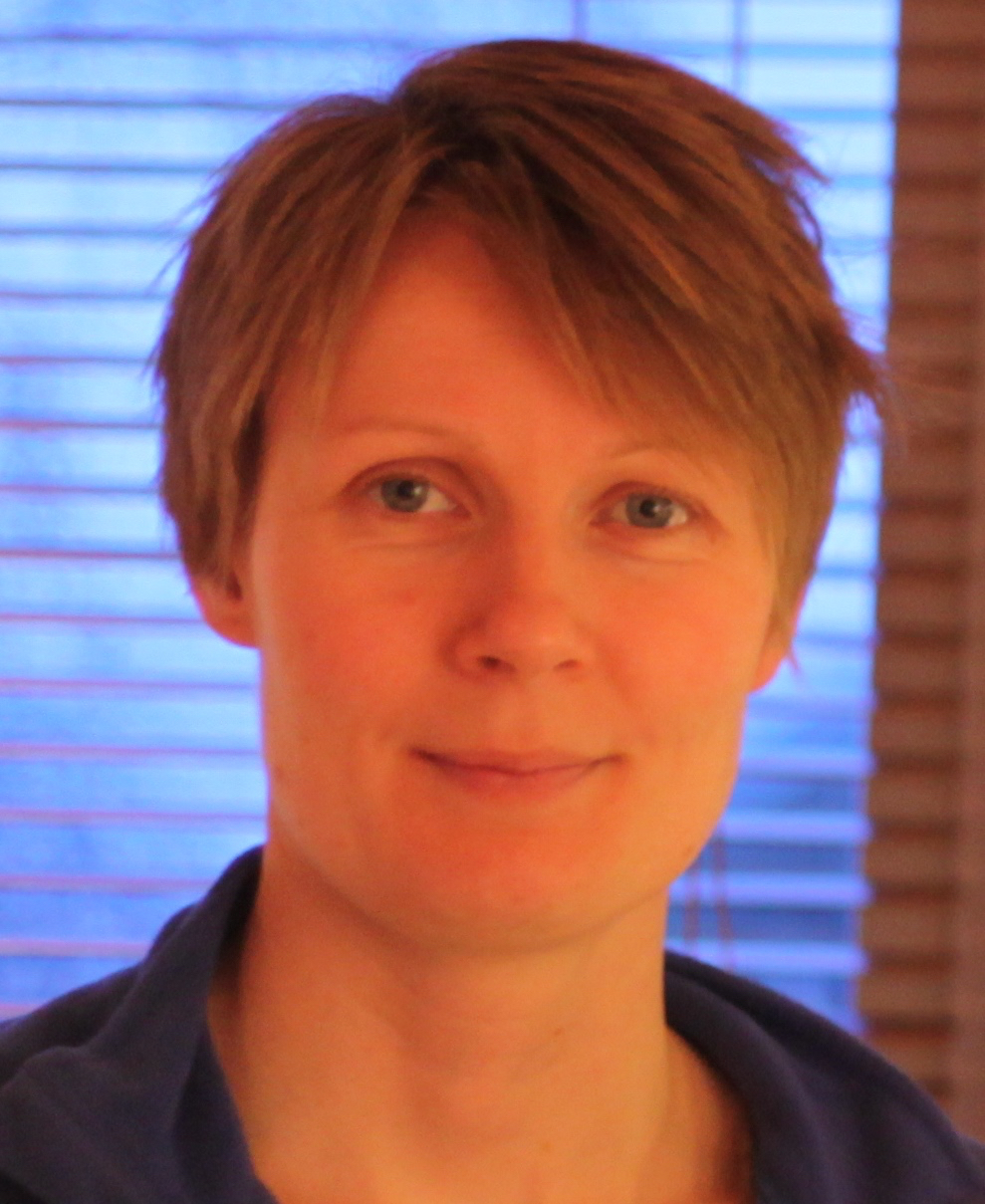 